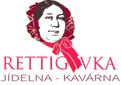 Hledáme pracovníka na pozici koordinátora aktivit společnosti Komuniké, o. p. s. Nabízíme možnost realizovat se, pomáhat při přípravách, či přímo vést naše aktivity. Požadujeme podnikatelského ducha, toleranci odlišností, sdílení našich vizí (zaměstnávání osob s handicapem),zdravotní stav nerozhoduje, min. maturita,dobré komunikační dovednosti, flexibilnost,nápaditost,znalost základních Office programů. Výše úvazku dle vzájemné dohody. Uvítáme, pokud upřednostňujete zdravý životní styl, baví vás vaření – není podmínkou. Absolventi u nás mohou získat praxi. Výhodou řidičský průkaz. Nástup dle dohody (srpen – říjen 2015). Motivační dopis + životopis zasílejte na mail komunike1@email.cz do 14. 6. 2015. 